A G E N D APor instrucciones de la Mesa Directiva de la Comisión Tercera Constitucional Permanente, comedidamente me permito informarles la agenda virtual programada para la semana comprendida entre el 8 al 12 de junio de 2020:LUNES  8 DE JUNIO DE 2020HORA: 10:00 A.M.ESTUDIO, DISCUSIÓN Y VOTACIÓN DE PROYECTOS DE LEY EN PRIMER DEBATEMIÉRCOLES  10 DE JUNIO DE 2020HORA: 10:00 A.M.Proposición N°. 016, del 1°. de junio de 2020 – Citación Debate de Control Político, presentada por los Honorables Representantes JOHN JAIRO ROLDÁN AVENDAÑO, ÓSCAR DARÍO PÉREZ PINEDA, NIDIA MARCELA OSORIO SALGADO y JHON JAIRO BERRÍO LÓPEZ.Citados: Ministro de Vivienda, Ciudad y Territorio, doctor JONATHAN MALAGÓN GONZÁLEZ.Superintendente de Servicios Públicos Domiciliarios, doctora NATASHA AVENDAÑO GARCÍA.Invitados:Señor Gerente de Empresas Públicas de Medellín, doctor ALVARO GUILLERMO RENDÓN LÓPEZAlcalde del Municipio de Bello, doctor ÓSCAR ANDRÉS PÉREZ MUÑOZ.Director General Área Metropolitana del Valle de Aburrá, doctor JUAN DAVID PALACIO CARDONA.Procurador General de la Nación, doctor FERNANDO CARRILLO FLÓREZ.Contralor General de la República, doctor CARLOS FELIPE CÓRDOBA LARRARTEPROPOSICIÓN N°. 016(Bogotá D.C., 1°. de junio de 2020)Cítese a debate de control político al Señor Ministro de Vivienda, Ciudad y Territorio, doctor JONATHAN MALAGÓN GONZÁLEZ, a la Señora Superintendente de Servicios Públicos Domiciliarios, doctora NATASHA AVENDAÑO GARCÍA, e invítese al señor Gerente de Empresas Públicas de Medellín, doctor ALVARO GUILLERMO RENDÓN LÓPEZ, al señor Alcalde del Municipio de Bello, doctor ÓSCAR ANDRÉS PÉREZ MUÑOZ, al señor Procurador General de la Nación, doctor FERNANDO CARRILLO FLOREZ, y al señor Contralor General de la República, doctor CARLOS FELIPE CORDOBA LARRARTE, para que en sesión formal virtual que llevará a cabo esta Célula Congresional el día miércoles 10 de junio de 2020, a las 10:00 a.m., nos ilustre sobre la Planta de Tratamiento de Aguas Residuales Aguas Claras ubicada en el Municipio de Bello Antioquia. (Cuestionarios H.R  John Jairo Roldán Avendaño).PROPOSICION ADITIVA A LA PROPOSICIÓN N°. 016 (Bogotá D.C., 5 de junio de 2020)Invítese al señor Director General del Área Metropolitana del Valle de Aburrá, doctor JUAN DAVID PALACIO CARDONA,  para que en la Sesión formal virtual que llevará a cabo en esta Célula Congresional el día miércoles 10 de junio de 2020, a las 10:00 a.m., informe a esta Comisión, sobre la Planta de Tratamiento de Aguas Residuales Aguas Claras ubicada en el Municipio de Bello Antioquia  ( Cuestionario adjunto)VIERNES  12 DE JUNIO DE 2020HORA: 10:00 A.M.Proposición N°. 010 del 16 de abril de 2020  - Citación Debate de Control Político presentada por el Honorable Representante JOHN JAIRO ROLDAN AVENDAÑO.Citado:  Director Escuela Superior de Administración Pública – ESAP, doctor PEDRO EUGENIO MEDELLÍN TORRES.PROPOSICIÓN N°. 010(Bogotá D.C., 16 de abril de 2020)En el marco de vigencia del Decreto N°. 417 de 2020 “Por el cual se declara un Estado de Emergencia Económica, Social y Ecológica en todo el territorio Nacional”, cítese al señor Director de la Escuela Superior de Administración Pública - ESAP, doctor PEDRO EUGENIO MEDELLÍN TORRES,  para que en la Sesión formal virtual que llevará a cabo esta Célula Congresional el día viernes 12 de junio de 2020, a las 10:00 a.m., informe a esta Comisión, qué medidas ha tomado o piensa tomar su  despacho, con el fin de mitigar los efectos sociales y educativos  que esta situación está generando en el país.Dicha citación atendiendo lo previsto en  la Resolución N°. 0777, del 06 de abril de 2020 emanada por la Mesa Directiva de la Cámara de Representantes, "Por medio de la cual se adoptan decisiones y medidas necesarias y procedentes para lograr en la Cámara de Representantes una eficiente labor legislativa, mientras subsista la declaración de una Emergencia Sanitaria, que signifiquen grave riesgo para la salud o la vida y por tanto impiden la participación física de los Congresistas, funcionarios y trabajadores".JOHN JAIRO ROLDÁN AVENDAÑOPresidenteJHON JAIRO BERRÍO LÓPEZVicepresidente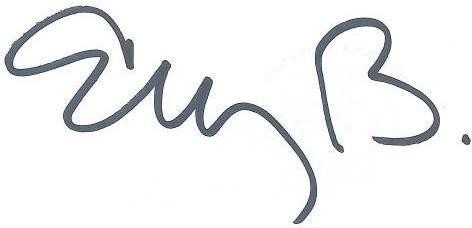 ELIZABETH MARTÍNEZ BARRERASecretaria General